                  ESCUELA SUPERIOR POLITÉCNICA DEL LITORAL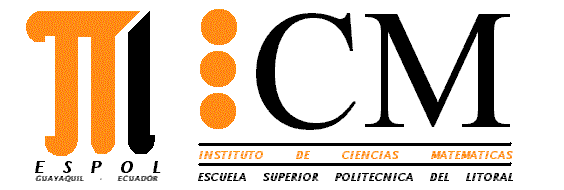 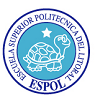 INGENIERÍA EN AUDITORÍA Y CONTADURÍA PÚBLICA AUTORIZADA              AUDITORÍA OPERACIONAL           Primera Evaluación                    Julio 5 /2012NOMBRE:…………………………………………………..	PROFESOR  _______________________TEMA 1  (5 Puntos)Defina qué  es la auditoria operacional e indique  por lo menos 3 de los principales objetivos  que persigueTEMA 2  (3 Puntos)El alcance de la Auditoria de gestión incluye las siguientes sentencias excepto cual:Determinar la legalidad en las transaccionesAsegurar el manejo de fondosDar fe de la confiabilidad de las cifras en los estados financierosExaminar operaciones pasadasMejorar las operaciones futurasTEMA 3  (5 Puntos)El memorándum de planificación de la auditoría de gestión debe contener al menos los siguientes aspectosTEMA 4  ( 5 Puntos)Indique cuáles son los elementos de gestión (6 Es) que debe examinar la auditoria operacional. Registre en el cuadro a cuál de esos elementos corresponden los siguientes estándares o indicadores: TEMA 5  (5 Puntos)Con base en la fase de planificación de la metodología de auditoría operacional, elabore un programa de trabajo para el  departamento de compras de una empresaTEMA 6  (3 Puntos)En la auditoría de cumplimiento el auditor evalúa:Las estrategias y control internoIndicadores de gestión de eficienciaRiesgos Grado de cumplimiento de la misión, metas y objetivosTodos los anterioresa,c,dTEMA 7 (5 Puntos)Mencione cuáles son las principales herramientas utilizadas y de mayor beneficio para la evaluación del control interno. TEMA 8 ( 5 Puntos)Identifique al menos cinco de los riesgos que dificultan alcanzar el objetivo “CUMPLIR CON LAS ENTREGAS  DEL PRODUCTO CON EL 0% DE DEMORAS, señalando su posible nivel  de impacto (1,2 y 3) y anote cuál sería el plan de acción a seguir con respecto a la principal causa de de la demora, de conformidad con el siguiente formato:TEMA 9 (5 Puntos)Determine a qué tipo de atributo de un hallazgo corresponde cada una de las siguientes características típicas, complete:TEMA 10 (5 Puntos)Título del hallazgo:   	Depósitos nocturnos de efectivoDurante una revisión del efectivo, el auditor interno encontró que no se efectuaban los depósitos bancarios sino hasta varios días después de que se recibía el dinero en efectivo y los cheques. La causa era un proceso complicado de conciliación / distribución que requería de 3  a 15 días  para terminarse. Anotar en el formato respectivo el desarrollo del  hallazgoTEMA  11  (12  Puntos)CASO:      DEFECTOS EN PRODUCTOS VENDIDOSDel total de clientes directos que adquieren el producto, se determinó que 19 clientes son los que han devuelto el producto durante el año 2011SE PIDE:1) Elabore la tabla de PARETO con base en los datos presentados2) Elabore el correspondiente gráfico de PARETO y analice sus resultados TEMA 12  (12 puntos)Verificación del funcionamiento del proceso de compra y análisis de controles: Se han seleccionado 14 pedidos de compra correspondientes a los tres últimos meses, representando una muestra del 53 % sobre el total de pedidos, habiendo practicado el siguiente trabajo de verificación: a) Todos los pedidos seleccionados estaban autorizados por el Departamento de Compras de la Sociedad, al ser inferiores a 50 millones. Todos ellos coincidían con los partes internos de entradas, con los guías de remisión de entrada conformados y con las facturas de proveedores aprobadas. Estas últimas detallaban evidencia en comprobación de cantidades, precios y cálculos aritméticos. b) Todos los pedidos, una vez receptados, fueron incluidos en los detalles de pedidos servidos pendientes de facturar que el Departamento de Compras prepara mensualmente y envía al Departamento de Contabilidad para su asiento contable. Se verificó la contabilización de todos ellos. c) A la recepción de los productos en el almacén se registraron las entradas de los mismos en el inventario permanente de existencias, tornando como soporte del apunte el parte interno de entrada el cual está firmado por el responsable del almacén. La valoración de los productos se produce y se hace efectiva en el registro de inventario valorado a la recepción de la factura de compra (método precio medio ponderado). d) Las facturas a medida que iban recibiéndose daban lugar a su contabilización en las cuentas a pagar (con los códigos correctos de los proveedores), cancelando la cuenta contable de pedidos pendientes de facturar (contabilizada en el punto b)). e) También se verificó que el total del detalle actualizado de pedidos servidos pendientes de facturar que emite el Departamento de Compras mensualmente coincidía con el saldo contable que recoge dicho detalle, en los últimos tres meses. SE PIDE:1)  Considerando  el funcionamiento del proceso de compra  Identifique cuáles son los controles incorporados y  anote el nombre de la función y/o departamento que lo ejecuta, según el siguiente formato2)  Conforme a la narrativa del proceso de compra presentado, elabore el flujo diagrama  respectivo (por área), señalando las mejoras que podrían incorporarse al mismoNúmero de empleados que han recibido capacitación en valores / total de empleadosEstándar de trabajo número de empleados mujeres / total de empleados  Total invertido en asuntos ambientales / total de inversiones realizadasEstándar de  producciónGasto por servicios personales / Gastos de funcionamientoMejorar la atención al público, mejorar calidad de producciónEstándar de costo por unidad producida  Total de obras ejecutadas /  obras programadasAl menor costo posibleInspecciones promedios por inspector             RIESGO/DEBILIDAD                NIVEL DE IMPACTOPérdida de ingresos potenciales   Negligencia o descuido                Experiencia del auditor   Efectuar pagos duplicados     Uso antieconómico de los recursos humanos y materialesPrácticas generalmente aceptadasCLIENTES # DEVOLUCIÓN CLIENTES # DEVOLUCIÓN A0235P061A044P041A032Q131A785V021C012Q0629E0124V121G082V171L261Q1920M025N035M3327     CONTROL INTERNO  IDENTIFICADO   FUNCIÓN Y/O DEPARTAMENTO QUE LO EJECUTA